Логопедические задания для учеников 4 класса 27.04.2020 – 30.04.2020Учитель-логопед: Панкратова Светлана ВикторовнаЭлектронная почта: pankra@mail.ruЕсли есть возможность ответы присылать на электронную почту. 1. «Верни буквы на место». Впиши в слова буквы Ш или Ж.Ш или ЖПрошли   до _ ди    -   грибов   _ ди.Ма _ а   и   Я _ ша   идут   в лес.Грибники  не  спе _ ат,   гриб мо _ ет быть   под   листвой.Под   ногами    _ ур – ат    листья.Вот   красивы   _ ёлудь.Еловая   _ и _ ка   то _ е    пригодится.Вот   послы _ ался   _ орох.Это    ё _ ик   спе _ ит    по   тропинке.2. Вспомни значение слов: омонимы, антонимы, синонимы.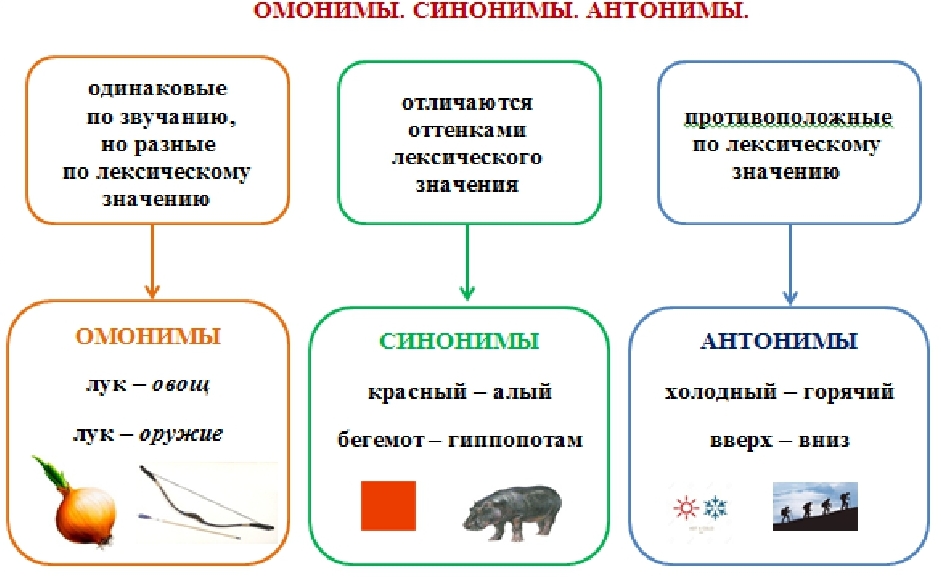 2. Соедини линиями пары синонимов и антонимов.. 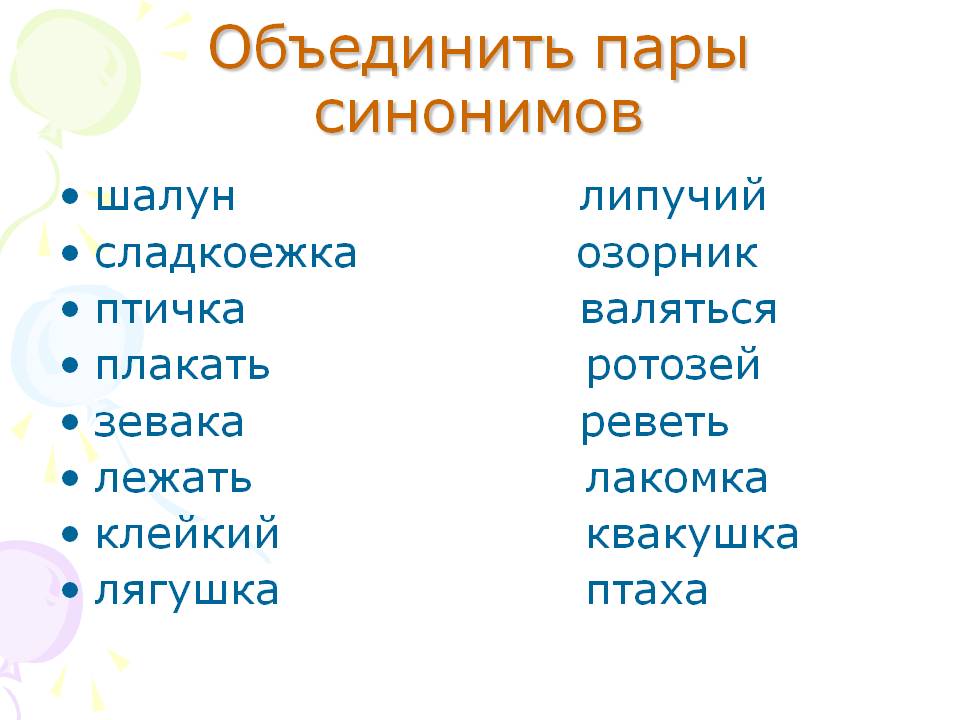 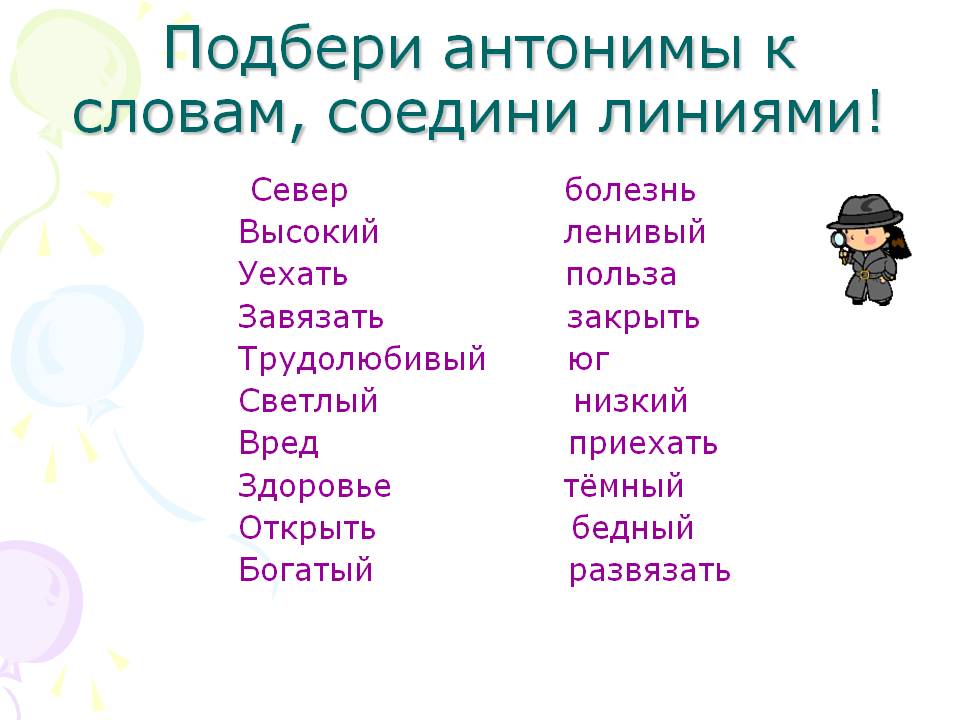 3. Разгадай кроссворд на тему: «Весна».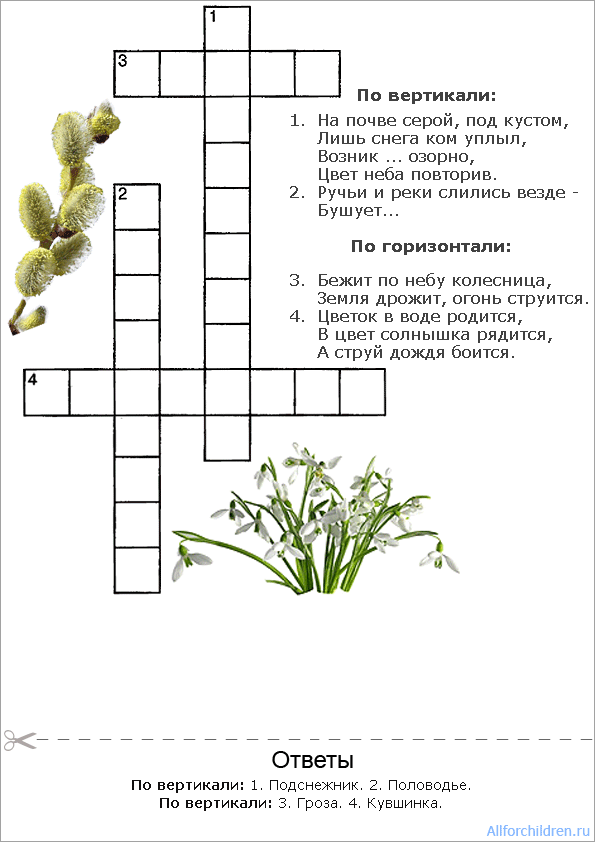 4. Разгадай ребусы на тему: «Весна».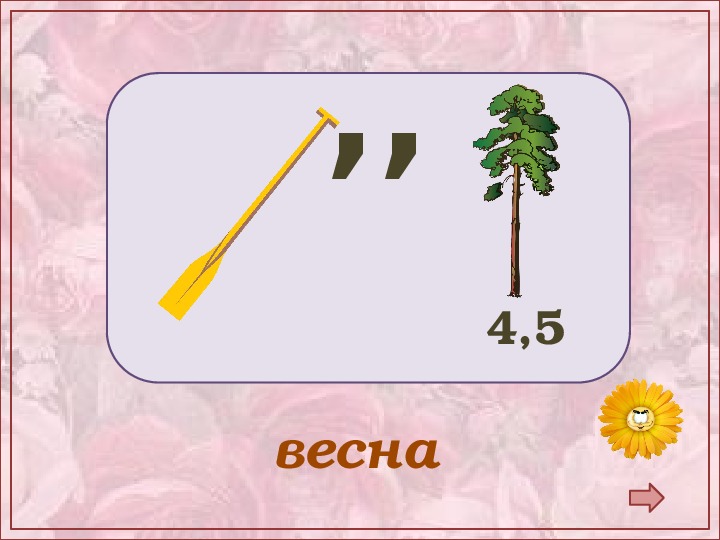 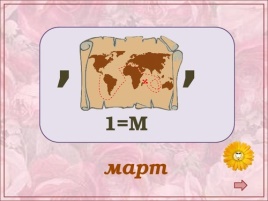 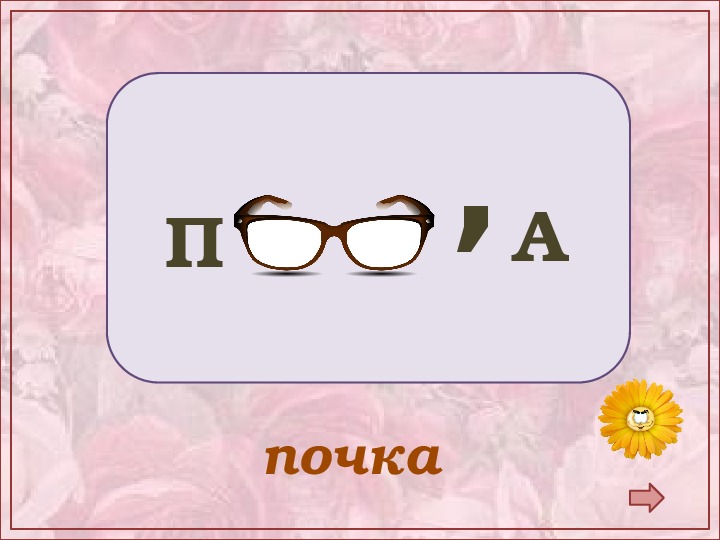 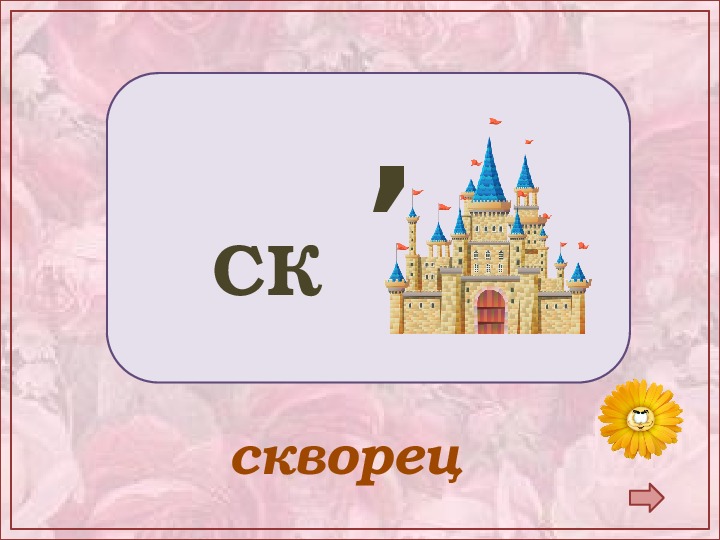 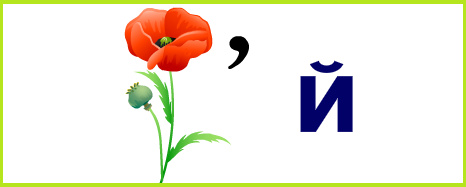 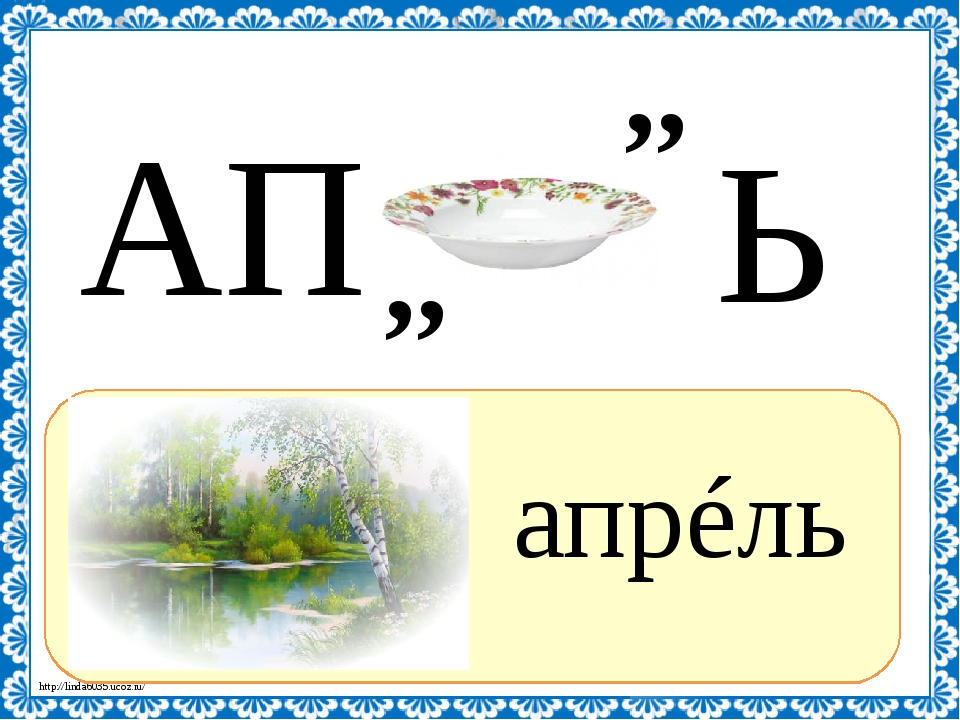 